Inventa un problema que tenga la siguiente pregunta: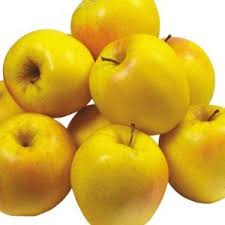 ¿Cuántas manzanas hay en total?Además lo tienes que resolver con esta cuenta: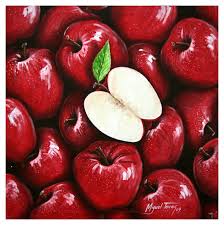 				23			   +      19				42 manzanas